Ben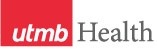 WEEKLY RELAYSWEEKLY RELAYSJune 11, 2020YOUR DEPARTMENT NEWS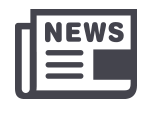 YOUR DEPARTMENT NEWSYOUR DEPARTMENT NEWSUTMB NEWS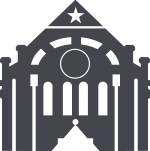 UTMB NEWSCongratulations to Mr. Preston Igwe (MS3) who was appointed to the position of the National Academic Affairs Committee Co-Chairperson.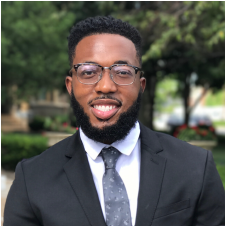 The 2020 Virtual SNMA Annual Medical Education Conference (AMEC) was from April 16th – April 19th. At the 2020 AMEC, medical students and professionals attended a wide range of educational and networking events. It is consistently the largest gathering of underrepresented minority medical students at any time of the year in any place in the nation. Preston is a third-year medical student at the University of Texas Medical Branch at Galveston (UTMB). Preston was born in Nigeria and raised in Southwest Houston, TX. Hegraduated from the University of Notre Dame with a Bachelor of Arts in Sociology and Pre-Health. He is a scholar in the Public Track and represents the UTMB Class of 2021 in the AAMC Organization of Student Representatives (OSR). Preston serves on the Student National Medical Association Board of Directors as the co-chair of the Academic Affairs Committee. Preston is pursuing a career in psychiatry, and he is passionate about social justice and eradicating health inequities. In his spare time, he enjoys Yelping, watching movies, and writing poetry.Congratulations to Mr. Preston Igwe (MS3) who was appointed to the position of the National Academic Affairs Committee Co-Chairperson.The 2020 Virtual SNMA Annual Medical Education Conference (AMEC) was from April 16th – April 19th. At the 2020 AMEC, medical students and professionals attended a wide range of educational and networking events. It is consistently the largest gathering of underrepresented minority medical students at any time of the year in any place in the nation. Preston is a third-year medical student at the University of Texas Medical Branch at Galveston (UTMB). Preston was born in Nigeria and raised in Southwest Houston, TX. Hegraduated from the University of Notre Dame with a Bachelor of Arts in Sociology and Pre-Health. He is a scholar in the Public Track and represents the UTMB Class of 2021 in the AAMC Organization of Student Representatives (OSR). Preston serves on the Student National Medical Association Board of Directors as the co-chair of the Academic Affairs Committee. Preston is pursuing a career in psychiatry, and he is passionate about social justice and eradicating health inequities. In his spare time, he enjoys Yelping, watching movies, and writing poetry.Congratulations to Mr. Preston Igwe (MS3) who was appointed to the position of the National Academic Affairs Committee Co-Chairperson.The 2020 Virtual SNMA Annual Medical Education Conference (AMEC) was from April 16th – April 19th. At the 2020 AMEC, medical students and professionals attended a wide range of educational and networking events. It is consistently the largest gathering of underrepresented minority medical students at any time of the year in any place in the nation. Preston is a third-year medical student at the University of Texas Medical Branch at Galveston (UTMB). Preston was born in Nigeria and raised in Southwest Houston, TX. Hegraduated from the University of Notre Dame with a Bachelor of Arts in Sociology and Pre-Health. He is a scholar in the Public Track and represents the UTMB Class of 2021 in the AAMC Organization of Student Representatives (OSR). Preston serves on the Student National Medical Association Board of Directors as the co-chair of the Academic Affairs Committee. Preston is pursuing a career in psychiatry, and he is passionate about social justice and eradicating health inequities. In his spare time, he enjoys Yelping, watching movies, and writing poetry.UTMB’s Clear Lake Hospital Campus receives Primary Stroke Center (PSC) certification:Congratulations to the staff at UTMB’s Clear Lake Hospital Campus for their work in securing certification as a Primary Stroke Center from DNV-GL Healthcare. According to DNV-GL, this certification is for medium/larger-capacity hospitals that admit most patients treated in their facilities and that also serve as receiving hospitals for patients treated in Acute Stroke Ready (ASR) facilities. A Primary Stroke Center (PSC) has the necessary staffing, infrastructure and programs to stabilize and treat most emergent stroke patients. In addition to possessing the capabilities of an ASR facility, a PSC can provide treatment to a broader range of stroke conditions, and is able to provide some acute therapies and admit the patients to a designated stroke unit or to beds specifically assigned for stroke care.UTMB awarded accreditation for Employee-Based Nurse Residency Program:UTMB’s Nursing Education, Advancement and Resource (NEAR) Department announced this week that the Commission on Collegiate Nursing Education (CCNE) has granted accreditation to our Employee-Based Nurse Residency Program for five years. This accreditation marks a huge milestone for UTMB as this is the first time that the Nurse Residency Program has been granted accreditation status. It’s also significant as UTMB continues on its Magnet journey, as the accreditation meets the requirements of a key Magnet standard. CCNE serves the public interest by assessing and then identifying programs that engage in effective educational practices. Weekly Wellness Recap:Shared by the UTMB RISE (Resilience in Stressful Events) Task Force, these tips are just one way we can all work to stay emotionally healthy during the COVID-19 pandemic.Focus on SPIRIT—Create a playlist of music that inspires you and moves your spirit. Listen to nothing but the tracks in this list for today.Focus on BODY—Introduce foods of different colors in your meals today. Aim for at least five different shades.Focus on MIND—Say a mantra like “I will remain positive,” or an encouraging phrase of your choice. Use it every time you feel angry or irritated today.Focus on SPIRIT—Go on a strict “thought fast” and focus on nothing but the present today. One moment at a time.Focus on BODY—Today, follow a no-eating rule three hours before bedtime. See how you sleep. Focus on MIND—Resist the urge to argue, defend or prove you are right today. Listen to really hear.Focus on SPIRIT—Forgive someone even if you think your feelings are justified. It’s good for you and them.UTMB’s Clear Lake Hospital Campus receives Primary Stroke Center (PSC) certification:Congratulations to the staff at UTMB’s Clear Lake Hospital Campus for their work in securing certification as a Primary Stroke Center from DNV-GL Healthcare. According to DNV-GL, this certification is for medium/larger-capacity hospitals that admit most patients treated in their facilities and that also serve as receiving hospitals for patients treated in Acute Stroke Ready (ASR) facilities. A Primary Stroke Center (PSC) has the necessary staffing, infrastructure and programs to stabilize and treat most emergent stroke patients. In addition to possessing the capabilities of an ASR facility, a PSC can provide treatment to a broader range of stroke conditions, and is able to provide some acute therapies and admit the patients to a designated stroke unit or to beds specifically assigned for stroke care.UTMB awarded accreditation for Employee-Based Nurse Residency Program:UTMB’s Nursing Education, Advancement and Resource (NEAR) Department announced this week that the Commission on Collegiate Nursing Education (CCNE) has granted accreditation to our Employee-Based Nurse Residency Program for five years. This accreditation marks a huge milestone for UTMB as this is the first time that the Nurse Residency Program has been granted accreditation status. It’s also significant as UTMB continues on its Magnet journey, as the accreditation meets the requirements of a key Magnet standard. CCNE serves the public interest by assessing and then identifying programs that engage in effective educational practices. Weekly Wellness Recap:Shared by the UTMB RISE (Resilience in Stressful Events) Task Force, these tips are just one way we can all work to stay emotionally healthy during the COVID-19 pandemic.Focus on SPIRIT—Create a playlist of music that inspires you and moves your spirit. Listen to nothing but the tracks in this list for today.Focus on BODY—Introduce foods of different colors in your meals today. Aim for at least five different shades.Focus on MIND—Say a mantra like “I will remain positive,” or an encouraging phrase of your choice. Use it every time you feel angry or irritated today.Focus on SPIRIT—Go on a strict “thought fast” and focus on nothing but the present today. One moment at a time.Focus on BODY—Today, follow a no-eating rule three hours before bedtime. See how you sleep. Focus on MIND—Resist the urge to argue, defend or prove you are right today. Listen to really hear.Focus on SPIRIT—Forgive someone even if you think your feelings are justified. It’s good for you and them.OPICSLEGEND	PATIENT CARE	EDUCATION & RESEARCH	INSTITUTIONAL SUPPORT	CMC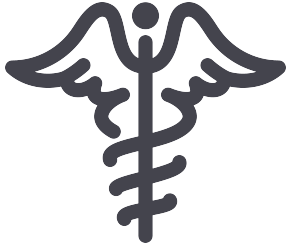 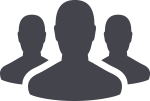 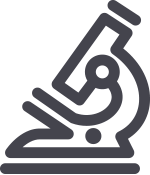 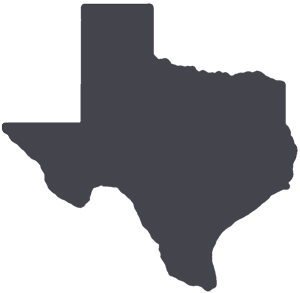 	PATIENT CARE	EDUCATION & RESEARCH	INSTITUTIONAL SUPPORT	CMC	PATIENT CARE	EDUCATION & RESEARCH	INSTITUTIONAL SUPPORT	CMC	PATIENT CARE	EDUCATION & RESEARCH	INSTITUTIONAL SUPPORT	CMCAROUND UTMB (Use the legend above to quickly find items of interest to your team)AROUND UTMB (Use the legend above to quickly find items of interest to your team)AROUND UTMB (Use the legend above to quickly find items of interest to your team)AROUND UTMB (Use the legend above to quickly find items of interest to your team)AROUND UTMB (Use the legend above to quickly find items of interest to your team)Telecommuters should migrate to a UTMB Skype or Avaya number:Working from home on a long-term basis? Information Services reminds you that forwarding your UTMB telephone extension to a mobile or residential phone is not the best approach. IS practice standards stipulate that only UTMB department main numbers should be forwarded. If you are telecommuting for even half of your work week, we request that you migrate to a telecommuting communication option (Skype or Avaya). These “soft phone” solutions are available through your computer or your mobile device—no matter your work location—and you retain a UTMB phone number. IS can recommend the appropriate solution for you, answer any questions you may have, and assist you with the change to Skype or Avaya. Please contact the UTMB Service Desk at https://www.utmb.edu/is/assistance/service-desk.UTMB Service Desk beefs up caller verification process:Because information security threats are on the rise, the IS Service Desk is requesting additional information from callers in order to verify customer identity. Please know that we ask for this information because we are taking every possible step to protect you and UTMB. Service Desk personnel may ask you to provide your birthday, your Employee ID, the last four digits of your Social Security Number or one of several other identifiers. Thank you for your patience and understanding.Kronos upgrade coming in July:Join Information Services for live Kronos demo webinars discussing the new look and feel of updates for all employees, new mobile application practices and new features available for timekeepers and managers, along with “Play before Pay” practice scenario opportunities. Training webinars based on your role begin June 17, and you can register at https://innovation.utmb.edu/TrainingGateway/#/. Select Kronos under the By Application tab to review available dates and times. Your confirmation email will contain the information needed to join the webinar.COVID-19: Novel coronavirus updatesAutomated health screening for employees implemented at all UTMB hospital entrances:UTMB has implemented an automated process for screening employees for COVID-19 symptoms at our hospital entrances. The process allows employees to formally attest they are symptom-free with their ID badges. Employees with symptoms should not scan their badge at the screening stations without first checking with their supervisor and Employee Health. Any employee who is ill should stay home, regardless of work location. See the COVID-19 Clinical Task Force message for more detail.Travel requirements update:Employees must continue to notify UTMB of any personal domestic or international travel. All travel should be reported in advance though the online form at https://utmb.us/3v4. Please contact Employee Health at emphlthc@utmb.edu or (409) 747-9172 before returning to a UTMB campus or clinic if:You traveled domestically to a destination with post-travel requirements issued by the Texas Department of State Health Services, U.S. State Department or CDC. (Currently, there are no post-travel requirements issued for any U.S. city or state.)You traveled internationally.All university-sponsored travel, whether domestic or international, remains suspended until further notice. For questions or more information about these travel guidelines, please follow up with your supervisor or visit https://www.utmb.edu/covid-19/all-utmb-staff/travel.Employee Health Clinic hours reminder:The Employee Health Clinic has expanded its work hours to meet the needs of our faculty and staff during the COVID-19 emergency. The clinic is available 7 days a week from 7 a.m. to 5 p.m. at (409) 747-9172 or emphlthc@utmb.edu to address any questions or health concerns you may have about the virus. If you are ill, please call the UTMB Access Center (800) 917-8906 or your health care provider to review your symptoms and do not come to the clinic.COVID-19 website:You can find the latest information regarding UTMB’s institution-wide response online at www.utmb.edu/covid-19.Telecommuters should migrate to a UTMB Skype or Avaya number:Working from home on a long-term basis? Information Services reminds you that forwarding your UTMB telephone extension to a mobile or residential phone is not the best approach. IS practice standards stipulate that only UTMB department main numbers should be forwarded. If you are telecommuting for even half of your work week, we request that you migrate to a telecommuting communication option (Skype or Avaya). These “soft phone” solutions are available through your computer or your mobile device—no matter your work location—and you retain a UTMB phone number. IS can recommend the appropriate solution for you, answer any questions you may have, and assist you with the change to Skype or Avaya. Please contact the UTMB Service Desk at https://www.utmb.edu/is/assistance/service-desk.UTMB Service Desk beefs up caller verification process:Because information security threats are on the rise, the IS Service Desk is requesting additional information from callers in order to verify customer identity. Please know that we ask for this information because we are taking every possible step to protect you and UTMB. Service Desk personnel may ask you to provide your birthday, your Employee ID, the last four digits of your Social Security Number or one of several other identifiers. Thank you for your patience and understanding.Kronos upgrade coming in July:Join Information Services for live Kronos demo webinars discussing the new look and feel of updates for all employees, new mobile application practices and new features available for timekeepers and managers, along with “Play before Pay” practice scenario opportunities. Training webinars based on your role begin June 17, and you can register at https://innovation.utmb.edu/TrainingGateway/#/. Select Kronos under the By Application tab to review available dates and times. Your confirmation email will contain the information needed to join the webinar.COVID-19: Novel coronavirus updatesAutomated health screening for employees implemented at all UTMB hospital entrances:UTMB has implemented an automated process for screening employees for COVID-19 symptoms at our hospital entrances. The process allows employees to formally attest they are symptom-free with their ID badges. Employees with symptoms should not scan their badge at the screening stations without first checking with their supervisor and Employee Health. Any employee who is ill should stay home, regardless of work location. See the COVID-19 Clinical Task Force message for more detail.Travel requirements update:Employees must continue to notify UTMB of any personal domestic or international travel. All travel should be reported in advance though the online form at https://utmb.us/3v4. Please contact Employee Health at emphlthc@utmb.edu or (409) 747-9172 before returning to a UTMB campus or clinic if:You traveled domestically to a destination with post-travel requirements issued by the Texas Department of State Health Services, U.S. State Department or CDC. (Currently, there are no post-travel requirements issued for any U.S. city or state.)You traveled internationally.All university-sponsored travel, whether domestic or international, remains suspended until further notice. For questions or more information about these travel guidelines, please follow up with your supervisor or visit https://www.utmb.edu/covid-19/all-utmb-staff/travel.Employee Health Clinic hours reminder:The Employee Health Clinic has expanded its work hours to meet the needs of our faculty and staff during the COVID-19 emergency. The clinic is available 7 days a week from 7 a.m. to 5 p.m. at (409) 747-9172 or emphlthc@utmb.edu to address any questions or health concerns you may have about the virus. If you are ill, please call the UTMB Access Center (800) 917-8906 or your health care provider to review your symptoms and do not come to the clinic.COVID-19 website:You can find the latest information regarding UTMB’s institution-wide response online at www.utmb.edu/covid-19.Telecommuters should migrate to a UTMB Skype or Avaya number:Working from home on a long-term basis? Information Services reminds you that forwarding your UTMB telephone extension to a mobile or residential phone is not the best approach. IS practice standards stipulate that only UTMB department main numbers should be forwarded. If you are telecommuting for even half of your work week, we request that you migrate to a telecommuting communication option (Skype or Avaya). These “soft phone” solutions are available through your computer or your mobile device—no matter your work location—and you retain a UTMB phone number. IS can recommend the appropriate solution for you, answer any questions you may have, and assist you with the change to Skype or Avaya. Please contact the UTMB Service Desk at https://www.utmb.edu/is/assistance/service-desk.UTMB Service Desk beefs up caller verification process:Because information security threats are on the rise, the IS Service Desk is requesting additional information from callers in order to verify customer identity. Please know that we ask for this information because we are taking every possible step to protect you and UTMB. Service Desk personnel may ask you to provide your birthday, your Employee ID, the last four digits of your Social Security Number or one of several other identifiers. Thank you for your patience and understanding.Kronos upgrade coming in July:Join Information Services for live Kronos demo webinars discussing the new look and feel of updates for all employees, new mobile application practices and new features available for timekeepers and managers, along with “Play before Pay” practice scenario opportunities. Training webinars based on your role begin June 17, and you can register at https://innovation.utmb.edu/TrainingGateway/#/. Select Kronos under the By Application tab to review available dates and times. Your confirmation email will contain the information needed to join the webinar.COVID-19: Novel coronavirus updatesAutomated health screening for employees implemented at all UTMB hospital entrances:UTMB has implemented an automated process for screening employees for COVID-19 symptoms at our hospital entrances. The process allows employees to formally attest they are symptom-free with their ID badges. Employees with symptoms should not scan their badge at the screening stations without first checking with their supervisor and Employee Health. Any employee who is ill should stay home, regardless of work location. See the COVID-19 Clinical Task Force message for more detail.Travel requirements update:Employees must continue to notify UTMB of any personal domestic or international travel. All travel should be reported in advance though the online form at https://utmb.us/3v4. Please contact Employee Health at emphlthc@utmb.edu or (409) 747-9172 before returning to a UTMB campus or clinic if:You traveled domestically to a destination with post-travel requirements issued by the Texas Department of State Health Services, U.S. State Department or CDC. (Currently, there are no post-travel requirements issued for any U.S. city or state.)You traveled internationally.All university-sponsored travel, whether domestic or international, remains suspended until further notice. For questions or more information about these travel guidelines, please follow up with your supervisor or visit https://www.utmb.edu/covid-19/all-utmb-staff/travel.Employee Health Clinic hours reminder:The Employee Health Clinic has expanded its work hours to meet the needs of our faculty and staff during the COVID-19 emergency. The clinic is available 7 days a week from 7 a.m. to 5 p.m. at (409) 747-9172 or emphlthc@utmb.edu to address any questions or health concerns you may have about the virus. If you are ill, please call the UTMB Access Center (800) 917-8906 or your health care provider to review your symptoms and do not come to the clinic.COVID-19 website:You can find the latest information regarding UTMB’s institution-wide response online at www.utmb.edu/covid-19.Reminder about UTMB’s social media policy:At UTMB, we have policies and guidelines governing social media use for department and program sites, as well as for personal accounts and pages on platforms such as Facebook, Twitter, Instagram, LinkedIn and others. If you want to create or already manage a UTMB-affiliated social media presence, UTMB has specific rules and requirements. Learn more at www.utmb.edu/social. If you have a personal social media presence, what you post matters, and even on a personal account, can have consequences. We often see a spike in complaints and notifications around controversial topics and during times of unrest and social conflict. Please remember:Always protect patient privacy and the university’s proprietary information.Adhere to a high standard of professionalism. Practice good online etiquette, be civil and respect laws (including copyright). Be a good online citizen and a positive presence.  Use good judgement and think twice before you post; assume nothing is ever private and everything you post will be discoverable, forever. Avoid social media drama. Respect your commitment to work; be mindful and save non-work-related social media for your personal time.Be transparent and honest; you can speak about the university but not on behalf of the university (unless you are among the handful of people with that assigned role).Remember that if you associate yourself with UTMB in your profile or pages, what you say, show and do reflects on the university (and may be shared with us by those displeased by your posts).If you run across something about UTMB on social media that concerns you or raises questions, let us know.To view UTMB's social media policies and guidelines, visit www.utmb.edu/social. Contact us with questions or for assistance at social@utmb.edu.Reminder about UTMB’s social media policy:At UTMB, we have policies and guidelines governing social media use for department and program sites, as well as for personal accounts and pages on platforms such as Facebook, Twitter, Instagram, LinkedIn and others. If you want to create or already manage a UTMB-affiliated social media presence, UTMB has specific rules and requirements. Learn more at www.utmb.edu/social. If you have a personal social media presence, what you post matters, and even on a personal account, can have consequences. We often see a spike in complaints and notifications around controversial topics and during times of unrest and social conflict. Please remember:Always protect patient privacy and the university’s proprietary information.Adhere to a high standard of professionalism. Practice good online etiquette, be civil and respect laws (including copyright). Be a good online citizen and a positive presence.  Use good judgement and think twice before you post; assume nothing is ever private and everything you post will be discoverable, forever. Avoid social media drama. Respect your commitment to work; be mindful and save non-work-related social media for your personal time.Be transparent and honest; you can speak about the university but not on behalf of the university (unless you are among the handful of people with that assigned role).Remember that if you associate yourself with UTMB in your profile or pages, what you say, show and do reflects on the university (and may be shared with us by those displeased by your posts).If you run across something about UTMB on social media that concerns you or raises questions, let us know.To view UTMB's social media policies and guidelines, visit www.utmb.edu/social. Contact us with questions or for assistance at social@utmb.edu.Telecommuters should migrate to a UTMB Skype or Avaya number:Working from home on a long-term basis? Information Services reminds you that forwarding your UTMB telephone extension to a mobile or residential phone is not the best approach. IS practice standards stipulate that only UTMB department main numbers should be forwarded. If you are telecommuting for even half of your work week, we request that you migrate to a telecommuting communication option (Skype or Avaya). These “soft phone” solutions are available through your computer or your mobile device—no matter your work location—and you retain a UTMB phone number. IS can recommend the appropriate solution for you, answer any questions you may have, and assist you with the change to Skype or Avaya. Please contact the UTMB Service Desk at https://www.utmb.edu/is/assistance/service-desk.UTMB Service Desk beefs up caller verification process:Because information security threats are on the rise, the IS Service Desk is requesting additional information from callers in order to verify customer identity. Please know that we ask for this information because we are taking every possible step to protect you and UTMB. Service Desk personnel may ask you to provide your birthday, your Employee ID, the last four digits of your Social Security Number or one of several other identifiers. Thank you for your patience and understanding.Kronos upgrade coming in July:Join Information Services for live Kronos demo webinars discussing the new look and feel of updates for all employees, new mobile application practices and new features available for timekeepers and managers, along with “Play before Pay” practice scenario opportunities. Training webinars based on your role begin June 17, and you can register at https://innovation.utmb.edu/TrainingGateway/#/. Select Kronos under the By Application tab to review available dates and times. Your confirmation email will contain the information needed to join the webinar.COVID-19: Novel coronavirus updatesAutomated health screening for employees implemented at all UTMB hospital entrances:UTMB has implemented an automated process for screening employees for COVID-19 symptoms at our hospital entrances. The process allows employees to formally attest they are symptom-free with their ID badges. Employees with symptoms should not scan their badge at the screening stations without first checking with their supervisor and Employee Health. Any employee who is ill should stay home, regardless of work location. See the COVID-19 Clinical Task Force message for more detail.Travel requirements update:Employees must continue to notify UTMB of any personal domestic or international travel. All travel should be reported in advance though the online form at https://utmb.us/3v4. Please contact Employee Health at emphlthc@utmb.edu or (409) 747-9172 before returning to a UTMB campus or clinic if:You traveled domestically to a destination with post-travel requirements issued by the Texas Department of State Health Services, U.S. State Department or CDC. (Currently, there are no post-travel requirements issued for any U.S. city or state.)You traveled internationally.All university-sponsored travel, whether domestic or international, remains suspended until further notice. For questions or more information about these travel guidelines, please follow up with your supervisor or visit https://www.utmb.edu/covid-19/all-utmb-staff/travel.Employee Health Clinic hours reminder:The Employee Health Clinic has expanded its work hours to meet the needs of our faculty and staff during the COVID-19 emergency. The clinic is available 7 days a week from 7 a.m. to 5 p.m. at (409) 747-9172 or emphlthc@utmb.edu to address any questions or health concerns you may have about the virus. If you are ill, please call the UTMB Access Center (800) 917-8906 or your health care provider to review your symptoms and do not come to the clinic.COVID-19 website:You can find the latest information regarding UTMB’s institution-wide response online at www.utmb.edu/covid-19.Telecommuters should migrate to a UTMB Skype or Avaya number:Working from home on a long-term basis? Information Services reminds you that forwarding your UTMB telephone extension to a mobile or residential phone is not the best approach. IS practice standards stipulate that only UTMB department main numbers should be forwarded. If you are telecommuting for even half of your work week, we request that you migrate to a telecommuting communication option (Skype or Avaya). These “soft phone” solutions are available through your computer or your mobile device—no matter your work location—and you retain a UTMB phone number. IS can recommend the appropriate solution for you, answer any questions you may have, and assist you with the change to Skype or Avaya. Please contact the UTMB Service Desk at https://www.utmb.edu/is/assistance/service-desk.UTMB Service Desk beefs up caller verification process:Because information security threats are on the rise, the IS Service Desk is requesting additional information from callers in order to verify customer identity. Please know that we ask for this information because we are taking every possible step to protect you and UTMB. Service Desk personnel may ask you to provide your birthday, your Employee ID, the last four digits of your Social Security Number or one of several other identifiers. Thank you for your patience and understanding.Kronos upgrade coming in July:Join Information Services for live Kronos demo webinars discussing the new look and feel of updates for all employees, new mobile application practices and new features available for timekeepers and managers, along with “Play before Pay” practice scenario opportunities. Training webinars based on your role begin June 17, and you can register at https://innovation.utmb.edu/TrainingGateway/#/. Select Kronos under the By Application tab to review available dates and times. Your confirmation email will contain the information needed to join the webinar.COVID-19: Novel coronavirus updatesAutomated health screening for employees implemented at all UTMB hospital entrances:UTMB has implemented an automated process for screening employees for COVID-19 symptoms at our hospital entrances. The process allows employees to formally attest they are symptom-free with their ID badges. Employees with symptoms should not scan their badge at the screening stations without first checking with their supervisor and Employee Health. Any employee who is ill should stay home, regardless of work location. See the COVID-19 Clinical Task Force message for more detail.Travel requirements update:Employees must continue to notify UTMB of any personal domestic or international travel. All travel should be reported in advance though the online form at https://utmb.us/3v4. Please contact Employee Health at emphlthc@utmb.edu or (409) 747-9172 before returning to a UTMB campus or clinic if:You traveled domestically to a destination with post-travel requirements issued by the Texas Department of State Health Services, U.S. State Department or CDC. (Currently, there are no post-travel requirements issued for any U.S. city or state.)You traveled internationally.All university-sponsored travel, whether domestic or international, remains suspended until further notice. For questions or more information about these travel guidelines, please follow up with your supervisor or visit https://www.utmb.edu/covid-19/all-utmb-staff/travel.Employee Health Clinic hours reminder:The Employee Health Clinic has expanded its work hours to meet the needs of our faculty and staff during the COVID-19 emergency. The clinic is available 7 days a week from 7 a.m. to 5 p.m. at (409) 747-9172 or emphlthc@utmb.edu to address any questions or health concerns you may have about the virus. If you are ill, please call the UTMB Access Center (800) 917-8906 or your health care provider to review your symptoms and do not come to the clinic.COVID-19 website:You can find the latest information regarding UTMB’s institution-wide response online at www.utmb.edu/covid-19.Telecommuters should migrate to a UTMB Skype or Avaya number:Working from home on a long-term basis? Information Services reminds you that forwarding your UTMB telephone extension to a mobile or residential phone is not the best approach. IS practice standards stipulate that only UTMB department main numbers should be forwarded. If you are telecommuting for even half of your work week, we request that you migrate to a telecommuting communication option (Skype or Avaya). These “soft phone” solutions are available through your computer or your mobile device—no matter your work location—and you retain a UTMB phone number. IS can recommend the appropriate solution for you, answer any questions you may have, and assist you with the change to Skype or Avaya. Please contact the UTMB Service Desk at https://www.utmb.edu/is/assistance/service-desk.UTMB Service Desk beefs up caller verification process:Because information security threats are on the rise, the IS Service Desk is requesting additional information from callers in order to verify customer identity. Please know that we ask for this information because we are taking every possible step to protect you and UTMB. Service Desk personnel may ask you to provide your birthday, your Employee ID, the last four digits of your Social Security Number or one of several other identifiers. Thank you for your patience and understanding.Kronos upgrade coming in July:Join Information Services for live Kronos demo webinars discussing the new look and feel of updates for all employees, new mobile application practices and new features available for timekeepers and managers, along with “Play before Pay” practice scenario opportunities. Training webinars based on your role begin June 17, and you can register at https://innovation.utmb.edu/TrainingGateway/#/. Select Kronos under the By Application tab to review available dates and times. Your confirmation email will contain the information needed to join the webinar.COVID-19: Novel coronavirus updatesAutomated health screening for employees implemented at all UTMB hospital entrances:UTMB has implemented an automated process for screening employees for COVID-19 symptoms at our hospital entrances. The process allows employees to formally attest they are symptom-free with their ID badges. Employees with symptoms should not scan their badge at the screening stations without first checking with their supervisor and Employee Health. Any employee who is ill should stay home, regardless of work location. See the COVID-19 Clinical Task Force message for more detail.Travel requirements update:Employees must continue to notify UTMB of any personal domestic or international travel. All travel should be reported in advance though the online form at https://utmb.us/3v4. Please contact Employee Health at emphlthc@utmb.edu or (409) 747-9172 before returning to a UTMB campus or clinic if:You traveled domestically to a destination with post-travel requirements issued by the Texas Department of State Health Services, U.S. State Department or CDC. (Currently, there are no post-travel requirements issued for any U.S. city or state.)You traveled internationally.All university-sponsored travel, whether domestic or international, remains suspended until further notice. For questions or more information about these travel guidelines, please follow up with your supervisor or visit https://www.utmb.edu/covid-19/all-utmb-staff/travel.Employee Health Clinic hours reminder:The Employee Health Clinic has expanded its work hours to meet the needs of our faculty and staff during the COVID-19 emergency. The clinic is available 7 days a week from 7 a.m. to 5 p.m. at (409) 747-9172 or emphlthc@utmb.edu to address any questions or health concerns you may have about the virus. If you are ill, please call the UTMB Access Center (800) 917-8906 or your health care provider to review your symptoms and do not come to the clinic.COVID-19 website:You can find the latest information regarding UTMB’s institution-wide response online at www.utmb.edu/covid-19.DID YOU KNOW?
With a rich history of providing health care for all, UTMB opened the first African American hospital in Texas in 1902. Since then, the institution has continued its commitment to serving and educating all and holds the honor of having the first African American medical school graduate in Texas—Dr. Herman Barnett (Class of 1953). A proponent of equal rights for all, UTMB will be participating in Galveston’s 41st annual Juneteenth celebration on June 19—a tradition for the institution for the past 23 years. Epic EMR will be unavailable due to maintenance on June 13 from 1 to 5 p.m.:From 1 p.m. to 5 p.m. on Saturday, June 13, the Epic EHR will be unavailable due to maintenance. There will be NO Epic access during this downtime, including the read-only version. The length of this maintenance will require all units to use downtime procedures. All nursing units will need to prepare for downtime by printing a MAR and rounds report for their patients before 1 p.m.  Please contact Epic Support at (409) 772-5200, option 4 with any questions.Patient-Centeredness Tip of the Week:Patient-centered care is “providing care that is respectful of and responsive to individual patient preferences, needs, and values, and ensuring that patient values guide all clinical decisions,” according to the Institute of Medicine. Simply acknowledging patients goes a long way in demonstrating patient-centeredness. This week set a goal to acknowledge patients by doing these three, simple things: 1) greet patients by name; 2) introduce yourself and your role; and 3) sit down, if possible, and make eye contact. Then make those three steps a habit!       Language Access Services update:More than six months ago, UTMB switched vendors to TeleLanguage for accessing an over-the-phone interpreter. However, some areas have continued to use independent toll-free numbers to connect with our previous vendor. The only approved number for accessing a telephonic interpreter at UTMB is to dial x7-2121, or the 10-digit dial (409) 747-2121. Effective June 15, access to the toll-free numbers will be discontinued. The number to request an ASL interpreter has not changed and remains (409) 772-4773. If you have any questions, call Patient Services at (409) 772-4772.       Igwe named national academic affairs co-chair of Student National Medical Association:Preston K. Igwe, a third-year student in the School of Medicine, has been appointed by the Student National Medical Association (SNMA) to the position of National Academic Affairs Committee Co-Chairperson. SNMA is the nation’s oldest and largest, independent, student-run organization focused on the needs and concerns of medical students of color. With chapters across the nation, the SNMA membership includes over 7,000 medical students, pre-medical students and physicians. SNMA’s work aims to increase the number of African-American, Latino, and other students of color entering and completing medical school, and assist in the eradication of racial and ethnic health disparities. Mr. Igwe, who plans to pursue a career in psychiatry, is a scholar in the Public Health Track and represents the UTMB Class of 2021 in the AAMC Organization of Student Representatives (OSR). We congratulate him on this distinguished appointment.DID YOU KNOW?
With a rich history of providing health care for all, UTMB opened the first African American hospital in Texas in 1902. Since then, the institution has continued its commitment to serving and educating all and holds the honor of having the first African American medical school graduate in Texas—Dr. Herman Barnett (Class of 1953). A proponent of equal rights for all, UTMB will be participating in Galveston’s 41st annual Juneteenth celebration on June 19—a tradition for the institution for the past 23 years. Epic EMR will be unavailable due to maintenance on June 13 from 1 to 5 p.m.:From 1 p.m. to 5 p.m. on Saturday, June 13, the Epic EHR will be unavailable due to maintenance. There will be NO Epic access during this downtime, including the read-only version. The length of this maintenance will require all units to use downtime procedures. All nursing units will need to prepare for downtime by printing a MAR and rounds report for their patients before 1 p.m.  Please contact Epic Support at (409) 772-5200, option 4 with any questions.Patient-Centeredness Tip of the Week:Patient-centered care is “providing care that is respectful of and responsive to individual patient preferences, needs, and values, and ensuring that patient values guide all clinical decisions,” according to the Institute of Medicine. Simply acknowledging patients goes a long way in demonstrating patient-centeredness. This week set a goal to acknowledge patients by doing these three, simple things: 1) greet patients by name; 2) introduce yourself and your role; and 3) sit down, if possible, and make eye contact. Then make those three steps a habit!       Language Access Services update:More than six months ago, UTMB switched vendors to TeleLanguage for accessing an over-the-phone interpreter. However, some areas have continued to use independent toll-free numbers to connect with our previous vendor. The only approved number for accessing a telephonic interpreter at UTMB is to dial x7-2121, or the 10-digit dial (409) 747-2121. Effective June 15, access to the toll-free numbers will be discontinued. The number to request an ASL interpreter has not changed and remains (409) 772-4773. If you have any questions, call Patient Services at (409) 772-4772.       Igwe named national academic affairs co-chair of Student National Medical Association:Preston K. Igwe, a third-year student in the School of Medicine, has been appointed by the Student National Medical Association (SNMA) to the position of National Academic Affairs Committee Co-Chairperson. SNMA is the nation’s oldest and largest, independent, student-run organization focused on the needs and concerns of medical students of color. With chapters across the nation, the SNMA membership includes over 7,000 medical students, pre-medical students and physicians. SNMA’s work aims to increase the number of African-American, Latino, and other students of color entering and completing medical school, and assist in the eradication of racial and ethnic health disparities. Mr. Igwe, who plans to pursue a career in psychiatry, is a scholar in the Public Health Track and represents the UTMB Class of 2021 in the AAMC Organization of Student Representatives (OSR). We congratulate him on this distinguished appointment.